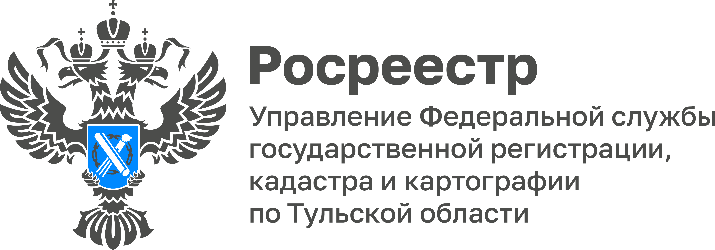 В Управлении Росреестра по Тульской области состоялось очередное заседание коллегии В Управлении Росреестра по Тульской области прошла коллегия, на которой обсудили ключевые вопросы деятельности ведомства. Так, одним из приоритетных направлений повышения качества услуг для Росреестра является прежде всего предоставление услуг в электронном виде.Управление Росреестра по Тульской области продолжает вести активную работу по развитию электронных услуг Росреестра, в том числе, представление документов на государственный кадастровый учет и государственную регистрацию прав в электронном виде.В рамках исполнения национального проекта «Жилье и городская среда» в перечень земельных участков по Тульской области, потенциально возможных для вовлечения под жилищное строительство, по состоянию на 2024 год включено земельных участков и территорий общей площадью 923,99 га. По проекту «Земля для туризма» перечень содержит сведения о 28 земельных участках и территориях общей площадью 271,1 га.«Управление совместно с Правительством Тульской области и органами местного самоуправления продолжает активную работу по наполнению Единого государственного реестра недвижимости (ЕГРН) необходимыми сведениями, а также по установлению правообладателей ранее учтенных объектов недвижимости», - рассказала руководитель Управления Росреестра по Тульской области Ольга Морозова.